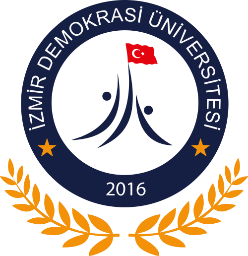 T.C.İZMİR DEMOKRASİ ÜNİVERSİTESİSAĞLIK BİLİMLERİ FAKÜLTESİFİZYOTERAPİ VE REHABİLİTASYON BÖLÜMÜSTAJ BAŞVURU FORMU	Konu: YAZ STAJI									…/…./20…İLGİLİ MAKAMAAşağıda bilgileri yer alan öğrencimiz …. iş günü zorunlu yaz stajını kurumunuzda yapmak istemektedir. 5510 sayılı Sosyal Sigortalar ve Genel Sağlık Sigortası Kanunu’nun 87. Maddesi (e) bendi hükümleri uyarınca, öğrencinin zorunlu olarak staj yapacağı döneme ilişkin …. iş günlük “İş Kazası ve Meslek Hastalığı” sigortası primi Üniversitemiz tarafından karşılanacaktır. Öğrencimizin kurumunuzda staj yapmasının uygun olup olmadığının tarafımıza bildirilmesini arz/rica ederim. Doç. Dr. Ferruh TAŞPINAR       Fizyoterapi ve Rehabilitasyon Bölüm BaşkanıSTAJ TALEP EDEN KURUMSTAJ YAPACAK ÖĞRENCİSTAJ YAPILACAK KURUMNOT 1 : Bu form üç nüsha olarak düzenlenecektir. Öğrenci, Staj Başvuru Formunu okula ve staj yapacağı kuruma onaylattıktan sonra, bir nüshasını kendisi alacak, bir nüshasını staj yapacağı kuruma teslim edecek, diğer nüshasını ise Fizyoterapi ve Rehabilitasyon Bölümü öğrenci işlerine “Müstehaklık Belgesi, Sosyal Güvenlik Durumu Taahhütnamesi ve İş Güvenliği ve İşçi Sağlığı Sertifikası” ile beraber teslim edecektir.NOT 2 : Staj için gerekli bütün belgeleri, Bölüm Staj Komisyonunun açıkladığı staj takvimine göre Fizyoterapi ve Rehabilitasyon Bölümü öğrenci işlerine teslim etmeniz gerekmektedir.Adıİzmir Demokrasi Üniversitesi Sağlık Bilimleri Fakültesi Fizyoterapi ve Rehabilitasyon Bölümüİzmir Demokrasi Üniversitesi Sağlık Bilimleri Fakültesi Fizyoterapi ve Rehabilitasyon Bölümüİzmir Demokrasi Üniversitesi Sağlık Bilimleri Fakültesi Fizyoterapi ve Rehabilitasyon BölümüAdresiİzmir Demokrasi Üniversitesi Mehmet Ali Akman Mahallesi, 13. Sokak No:2 Güzelyalı Konak /İZMİRİzmir Demokrasi Üniversitesi Mehmet Ali Akman Mahallesi, 13. Sokak No:2 Güzelyalı Konak /İZMİRİzmir Demokrasi Üniversitesi Mehmet Ali Akman Mahallesi, 13. Sokak No:2 Güzelyalı Konak /İZMİRTel No0 232 260 1001Faks No0 232 260 1004Web adresihttp://www.idu.edu.tr/http://www.idu.edu.tr/http://www.idu.edu.tr/Adı SoyadıT.C. Kimlik NoÖğrenci NoÖğretim YılıE-Posta AdresiTel Noİkametgah AdresiAdıAdresiTel NoFaks NoE- PostaWeb AdresiStaj Başlama TarihiStaj Bitiş Tarihi